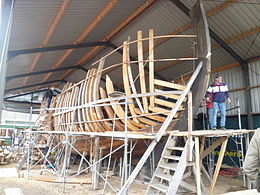 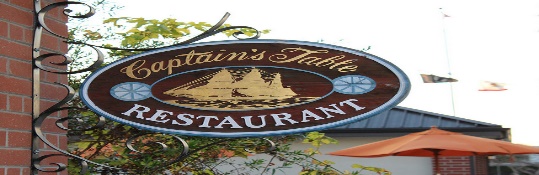 Uitnodiging Dit weekend zijn we te gast op het voormalige bouwterrein van de ombouw van de N 31 te Harlingen.  We staan op verhard terrein.  Er vinden nog werkzaamheden plaats vandaar dat eerder aanrijden of langer blijven helaas niet mogelijk is.   Indien gewenst kan dat op de camping in Harlingen (camping  “Zeehoeve” Westerzeedijk 45, 0517-413465)We hebben de beschikking over een eigen kantine, dus zelf drankjes ed. meenemen is geen probleem. Helaas is er geen douche beschikbaar. Indien mogelijk ook graag het afval mee naar huis nemen.Organisatie:	 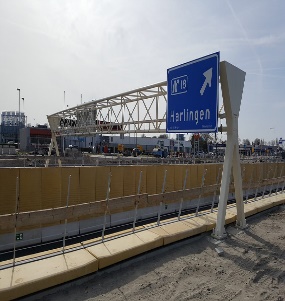 Peter & AnsVera & Andreas Ter info:www.n31harlingen.nl			www.dewillembarentsz.nl	www.vvvharlingen.nl			www.friesland.nl/LF2018	www.afsluitdijkwaddencentrum.nl		Programma:Vrijdag	19 oktober	15.00 uur aanrijden. De koffie staat klaar
			20:00 uur opening weekend in de kantine.Zaterdag 20 oktober	ochtend vrij te besteden. 13.30 uur	bezoek aan de werf (€ 2,50 pp) te Harlingen. Eventueel een bezoek aan het Waddencentrum Kornwerderzand18.00 uur  	captains diner (zelf bestek en  borden meenemen.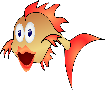 20.00 uur 	uitleg VMRZondag			11:00 uur 	Stadswandeling
			12:30 uur	sluiting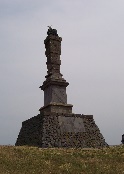 De Route beschrijving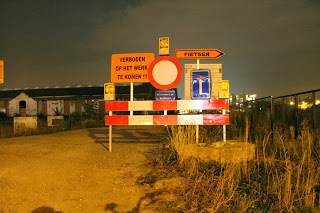 1:	Vanaf de Afsluitdijk of Sneek richting Harlingen naar de N 31Op de N 31 de afslag Harlingen Oost nemen. Op de rotonde de 1e afslag nemen.2:	Komend vanuit Leeuwarden op de rotonde de 3e afslag nemenNa ca. 200 meter op de rotonde de 2e afslag nemenWeg volgen en NIET over de brug, maar recht door rijden. De locatie bevind zich na 300 meter aan de linker kant.